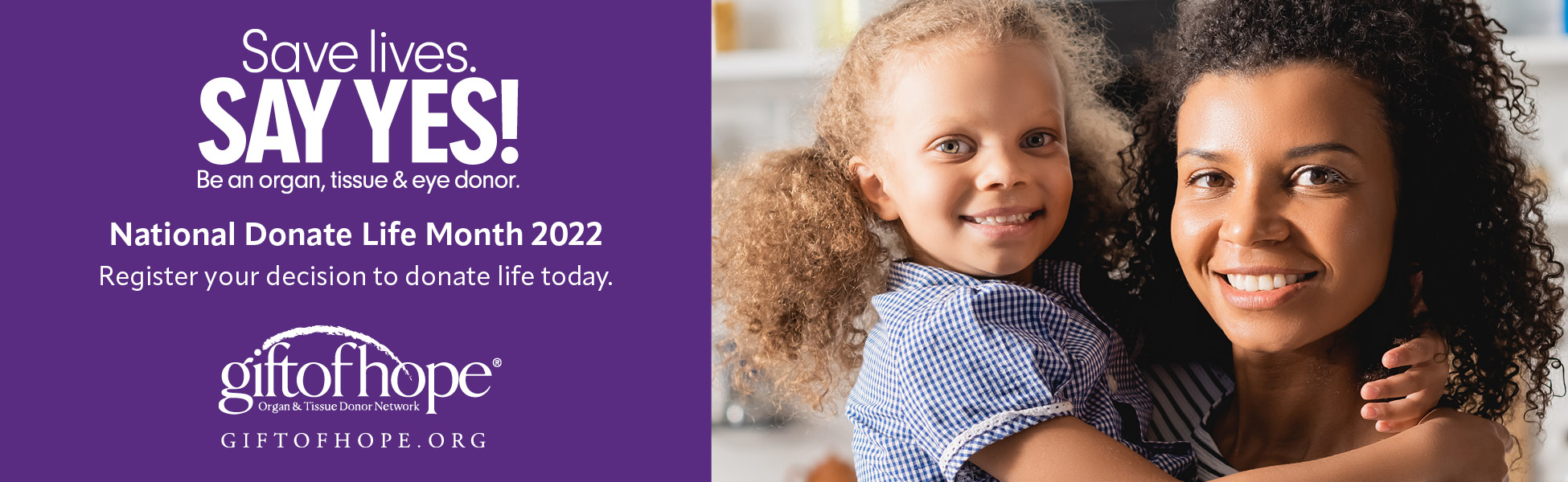 National Donate Life Month: Say yes to organ, eye and tissue donation [INSERT ORGANIZATION NAME] is proud to join the National Donate Life Month “Say Yes!” campaign this April, in partnership with Gift of Hope Organ & Tissue Donor Network, other organizations and advocates throughout Illinois and northwest Indiana.We encourage everyone to become educated about donation and say yes to registering as an organ, eye & tissue donor today. As a donor, you could save up to eight lives and heal more than 25 people in need of skin grafts, bone or tendon graft or other donated tissue.Registering as a donor means that you have documented your wish to save lives when you are gone. It means you can help others walk or see again. It means your family and friends have another way to celebrate your life—as someone who gave the gift of hope to others. You likely know someone who has benefited from an organ or tissue donor. Perhaps you or someone you know had surgery for a torn ligament or tendon. You might know someone who was on dialysis and received a new kidney. You may also know that the need for organ donors is especially critical: Another person in need of a lifesaving organ is added to the national waiting list every 10 minutes and many spend years waiting. We can end the wait. Please take a few minutes today to learn more about donation at www.giftofhope.org – and register as a donor. The Gift of Hope website provides more opportunities to celebrate National Donate Life Month. You can “Light it Up Purple” at home and in your community to honor donors and their families who have given the gift of hope to those in need of organ & tissue transplants. You are invited to light a candle in remembrance of friends and family who were donors.   Throughout April, post your support for organ, tissue and eye donation on social media with the #SayYestoDonation hashtag and tagging @GiftofHope. Help spread the word on social media, honor donors and their families when you “Light it Up Purple”, and encourage others register as organ, tissue and eye donors at www.giftofhope.org.Thank you to all who take part in this important celebration!